Final Affiliate Social MediaJanuary 2023Post 1: Make 2023 your year for fuel efficiency! #EPASmartWay can help you set goals for freight efficiency with proven approaches & industry-driven strategies. Learn more: epa.gov/smartway #fuelsavings #sustainability #movemorewithless Post 2: Resolve to be #sustainable and #fuelefficient in 2023! Consider #EPASmartWay verified tire & aerodynamic options and make sure your tractors & trailers are fuel-efficient. Learn more: epa.gov/smartway #fuelsavings #movemorewithless Post 3:Set your #fuelefficiency goals for 2023! Shippers can get a head start with the #EPASmartWay Goal Setting Guide. Read all about it here: https://bit.ly/3X4svhm Possible Images: 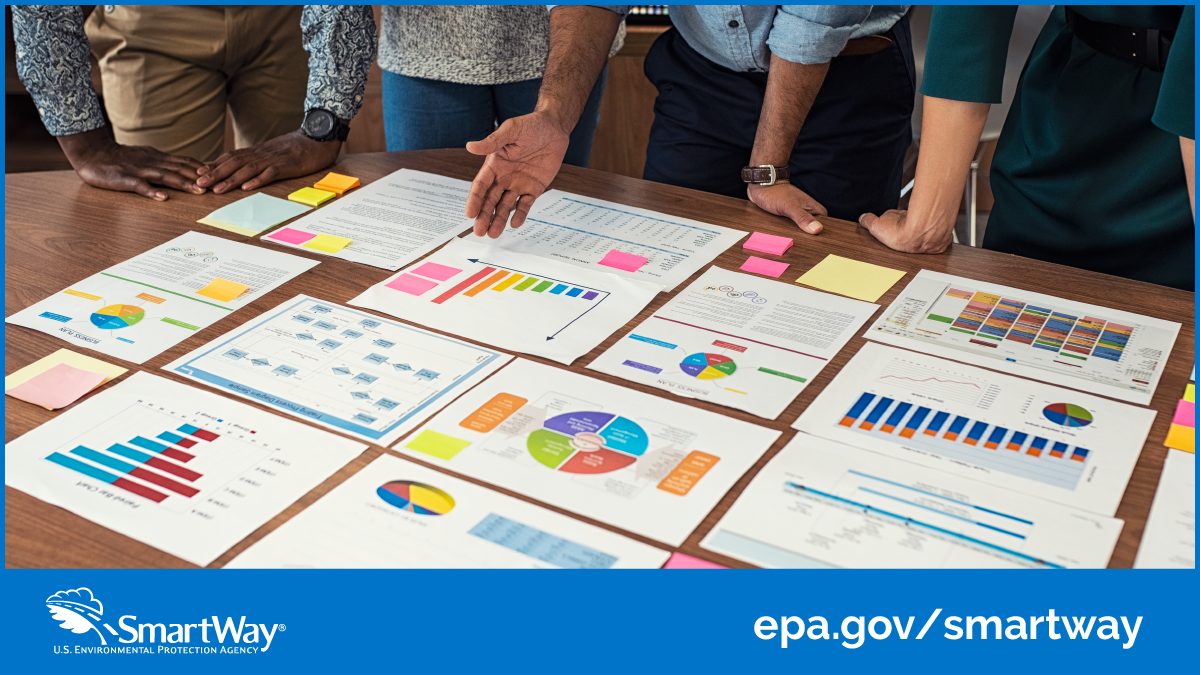 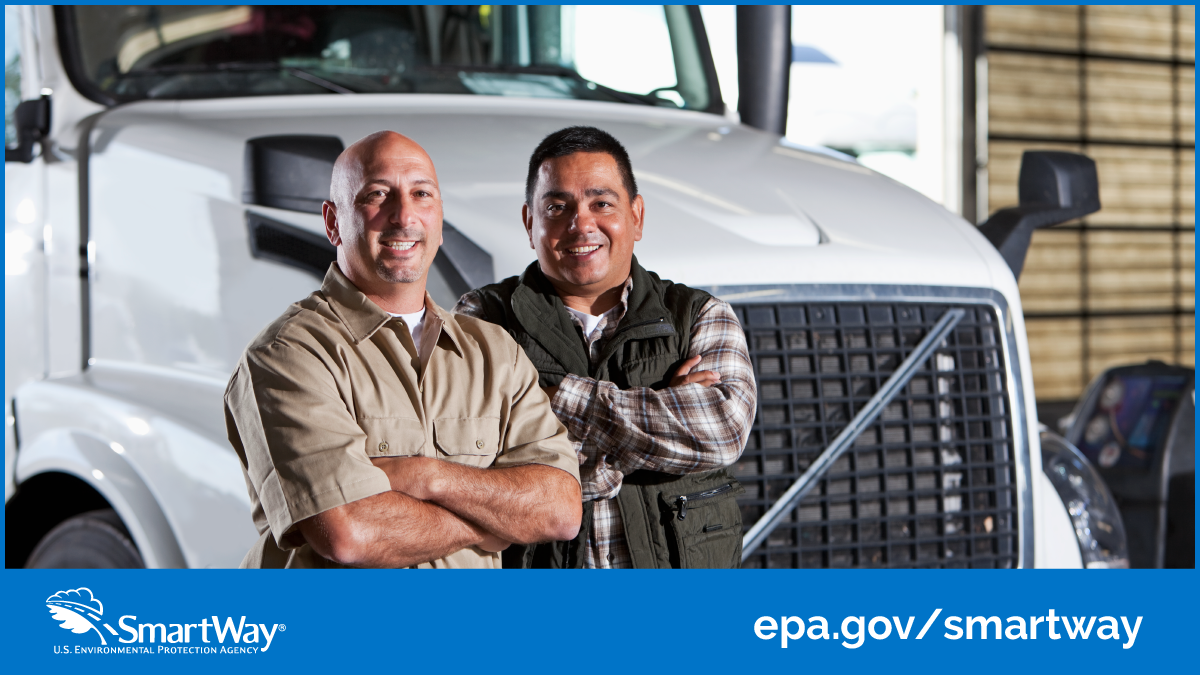 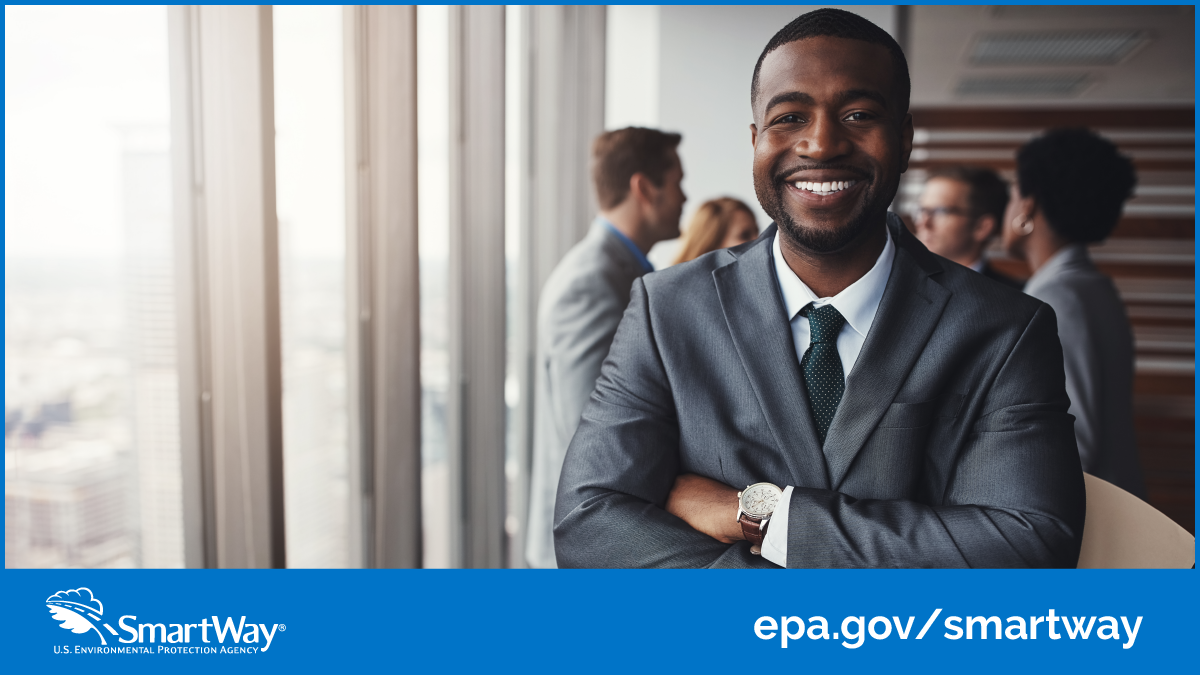 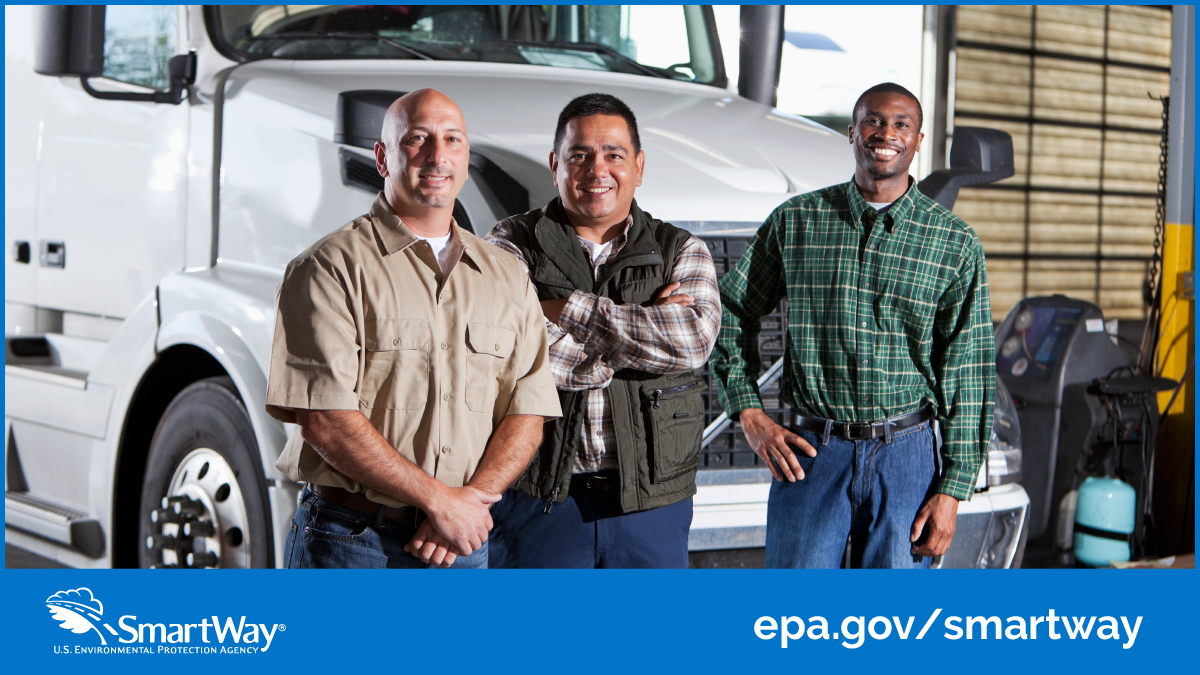 